Teiler und Vielfache1.)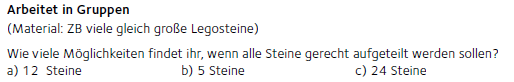 2.)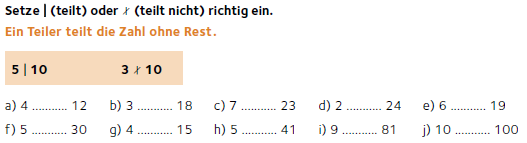 3.)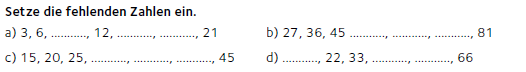 4.)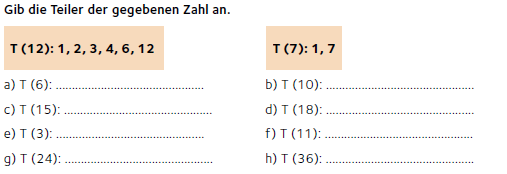 5.)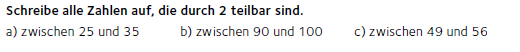 6.)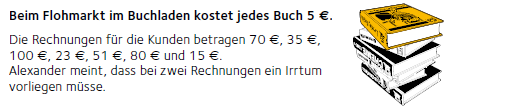 